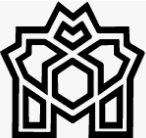 دانشگاه علامه طباطبائیدانشکده مدیریت و حسابداریفرم استفاده از آزمایشگاه مالی